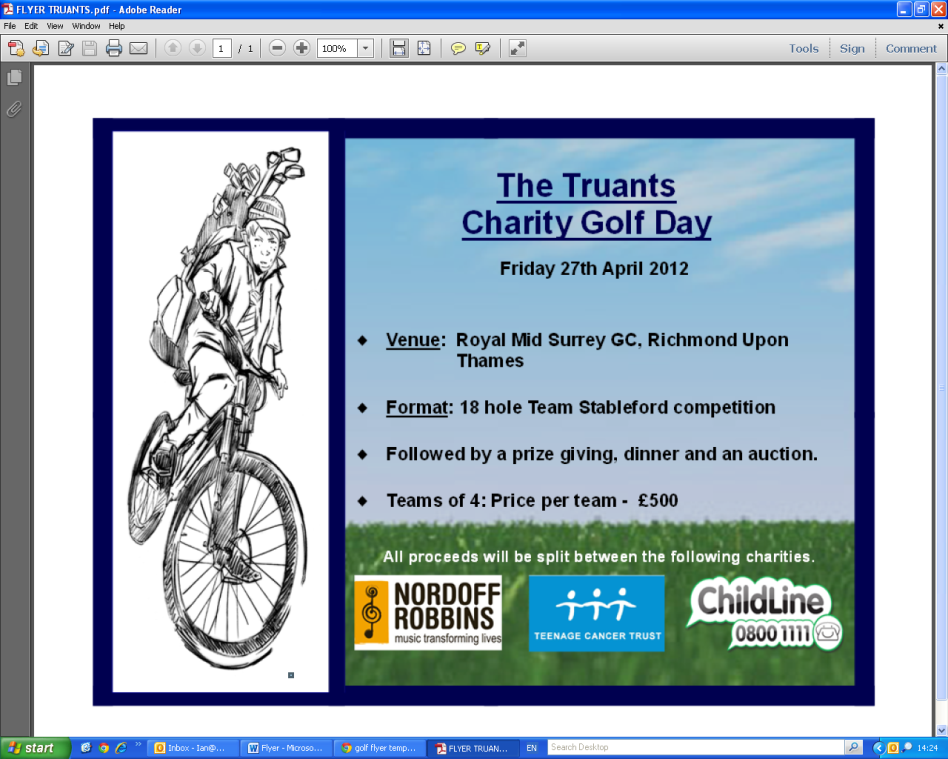 Team MemberHandicapEmail1.2.3.4.